Gampel-Bratsch Tourismus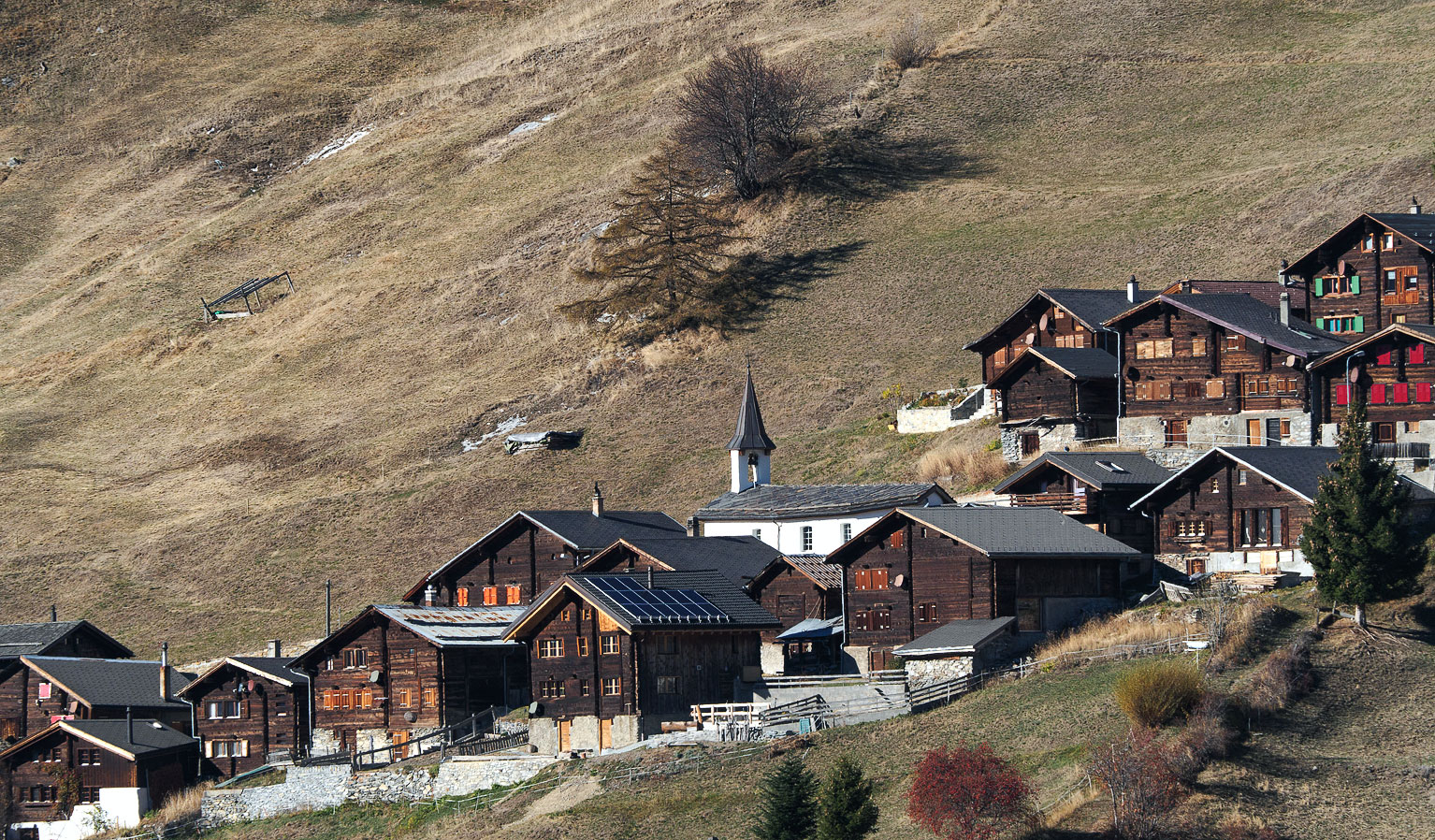 Jahresbericht 2023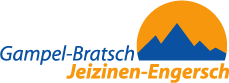 	An alle Mitglieder des	Verein Gampel-Bratsch 	Tourismus (GBT)	Gampel, 08.03.2024Generalversammlung Gampel-Bratsch Tourismus vom 22.03.2024Liebe MitgliederWir laden Sie hiermit wie folgt zur Generalversammlung ein:Datum	Freitag, 22.03.2024Zeit	19.00 UhrOrt: 	Burgerstube, GampelEs sind folgende Verhandlungsgegenstände vorgesehen:1.	Begrüssung, Appell, Wahl der Stimmenzähler2. Protokoll der letzten Generalversammlung3.	Bericht des Präsidenten 20234.	Kassa- und Revisorenbericht 20235.	Kostenvoranschlag 20246.	VerschiedenesNach der Generalversammlung wird ein Apero offeriert. Wir hoffen auf ein zahlreiches Erscheinen.	Freundliche Grüsse	Gampel-Bratsch TourismusDen Jahresbericht 2023 finden Sie unter: www.gampel-bratsch-tourismus.chGampel-Bratsch Tourismus, Bahnhofstrasse 21, CH-3945 GampelTelefon +41 27 932 24 60, info@gampel-bratsch-tourismus.ch. www.gampel-hratsch-tourismus.chProtokoll der Generalversammlung Donnerstag, 06. April 2023, 19.00 Uhr, Burgerstube GampelVorsitz	Passeraub Martin, Präsident Gampel-Bratsch TourismusAnwesend 	5 MitgliederEntschuldigt 	Eberhardt Beat	Benno Hildbrand	Fernando und Marie-Luise Zanella	Eveline Berclaz, Praxishaus Vitalis	Judith Furrer, Praxishaus Vitalis	Doris Sbahi, Rest. Buffet Jeizinen	Irene und André Knecht	German Gruber	Ruth Meichtry	Norbert Hildbrand	Bregy Karl, Raiffeisenbank Gampel-RaronBegrüssung, Appell, Wahl der StimmenzählerDer Präsident Martin Passeraub begrüsst die Mitglieder zur Generalversammlung.Protokoll der letzten GeneralversammlungAufgrund der Pandemie wurde die letzte Generalversammlung auf dem schriftlichen Weg durchgeführt. Entsprechend wurde kein Protokoll erstellt. Diese Variante soll in Zukunft auch weiter möglich sein, sofern es keine speziellen Geschäfte zu behandeln gibt. Eine Statutenänderung ist für nächstes Jahr vorgesehen.Bericht des Präsidenten 2022Der Präsidentenbericht ist im Jahresbericht abgedruckt und war für die Mitglieder zugänglich. Es gibt keine Einwände oder Ergänzungen. Der Bericht wird einstimmig genehmigt.Kassa- und Revisorenbericht 2022Martin Giachino, Vizepräsident präsentiert den Kassabericht sowie die Erfolgsrechnung: Den Einnahmen von Fr. 58‘852.15 stehen Ausgaben von Fr. 90‘661.75 gegenüber, was zu einem Ausgabenüberschuss von Fr. 31‘809.60 führt.Mit dieser Vermögensabnahme hat der GBT am 31.10.2022 ein Vermögen von Fr. 99‘248.51.Einzelne Positionen werden begründet und erklärt.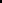 Der Revisorenbericht wird von Jan Tscherry vorgetragen. Die Generalversammlung genehmigt die Rechnung einstimmig und erteilt dem Kassier und dem Vorstand Décharge.WahlenDas Traktandum Wahlen wurde irrtümlich aufgeführt. Es stehen keine Wahlen an. Es wird darauf aufmerksam gemacht, dass weiterhin der Vorstand mit einer Person unterbesetzt ist.Kostenvoranschlag 2023Das Budget wurde im Rahmen der Jahresrechnung angepasst. Es sind keine aussergewöhnlichen Positionen budgetiert. Zum Budget wurden keine Fragen gestellt. Das Budget wird einstimmig genehmigt.SchlusswortMartin Passeraub bedankt sich bei den anwesenden Mitgliedern und dem Vorstand für die gute Zusammenarbeit. Speziell bedankt er sich bei der Firma Passeraub Treuhand für die Führung des Tourismusbüro und die tadellose Führung der Rechnung. Er hofft, dass im nächsten Jahr mehr Mitglieder den Weg in die Burgerstube finden.Gampel, 07.04.2023Die Protokollführerin:Sonja Hildbrand  Jahresbericht des PräsidentenGampel-Bratsch Tourismus blickt auf ein eher ruhiges Vereinsjahr zurück. Bereits zum zweiten Mal wurde im Juni 2023 in Kooperation mit der Hes-so Valais/Wallis, Studiengang Tourismus ein Familientag in Jeizinen organisiert. Unter dem diesjährigen Thema «Mittelalter» fanden zahlreich Familien den Weg nach Jeizinen und erlebten dort einen abwechslungs- und entdeckungsreichen Abenteuertag. Dieser Event hat sich im Jahreskalender etabliert und wird auch im kommenden Jahr wiederum stattfinden.Leider sieht es in Bezug auf die Musikalische Genusswanderung nicht gleich erfolgreich aus. Diese wird Aufgrund der Erfahrungen der vergangenen Jahre nicht mehr durchgeführt. Die Organisation zweifelt daran, dass in Zukunft noch genügenden Interesse an einem Event solcher Art herrscht. Wir als Tourismusverein der Region prüfen aber bereits diverse Optionen als Alternativen, damit auch im Sommer unsere Region für Touristen attraktiv bleibt.Der Verein Gampel-Bratsch Tourismus hat sich wiederum zum Ziel gesetzt das vorhandene Angebot an Touristischen Produkten zu stärken und auszubauen. Hier liegt der Fokus klar auf der Förderung des Bikeangebots in der Region. Gampel-Bratsch Tourismus prüft stets Wege und Möglichkeiten, um am Puls der Zeit zu bleiben und die touristische Serviceleistung anzupassen bzw. zu optimieren. Durch einen engen Austausch mit allen touristischen Leistungsträgern der Region wird versucht allen Ansprüchen gerecht zu werden.Wie immer wieder betont, stimmt die Marschrichtung unserer kleinen Region. Aber man darf nie Trends sowie die Marktentwicklung ausser Acht lassen. Auf diesem Wege möchte ich meiner Kollegin und Kollegen des Vorstands von Gampel-Bratsch Tourismus für ihre Arbeit danken.Präsident Gampel-Bratsch Tourismus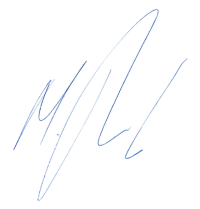 Martin PasseraubBilanz per 31. Oktober 2023AKTIVENRB CH03 8080 8005 1627 5307 6			Fr.	64‘950.11RB CH26 8080 8001 6349 8129 3 Gratzug			Fr.	4‘868.53RB CH90 8080 8007 3177 0321 9 Alpenkulinarium		Fr.	240.00WKB S 0830.62.47			Fr.	1’085.12Debitoren			Fr.	13’146.90Aktive Abgrenzungsposten			Fr.	193.75Aktien WKB			Fr.	1‘080.00Aktien GTGJ AG			Fr.	1.00AS Gen. Braderstübli			Fr.	1‘000.00Festzelt			Fr.	1'000.00Bike Wasch- und Reparaturstation			Fr.	1‘100.00Info Warteraum			Fr.	11‘700.00Livecam G5 Solar 			Fr.	3‘900.00Total Aktiven 			Fr.	104‘265.41PASSIVENKreditoren			Fr.	15‘342.60Passive Abgrenzungsposten			Fr.	11'497.45				Fr.	26'840.05EIGENKAPITALEigenkapital			Fr.	99‘248.51Verlust			Fr.	21‘823.15				Fr.	77'425.36Total Passiven			Fr.	104'265.41VermögensnachweisVermögen am 31.10.2021			Fr.	99‘248.51Vermögen am 31.10.2022			Fr.	77'425.36Vermögensabnahme			Fr.	21‘823.15Erfolgsrechnung vom 01.11.2022 bis 31.10.2023EinnahmenMitgliederbeiträge		Fr.	10‘145.00Einnahmen Alpenkulinarium 		Fr.	240.00Einnahmen Lonzamarkt		Fr.	572.45Kurtaxen Private		Fr.	4‘029.50Beherbergungstaxen Private		Fr.	1‘370.60Jahrespauschale		Fr.	11‘045.00Kurtaxen Geschäfte		Fr.	750.15Beherbergungstaxen Geschäfte		Fr.	197.15Diverse Einnahmen		Fr.	4‘100.53Beitrag Gemeinden GBT		Fr.	5‘000.00Gaben		Fr.	15.00Total Einnahmen		Fr.	37‘465.38AusgabenProduktmanagement und Marketing		Fr.	23‘699.60Internetauftritte		Fr.	4‘919.65Alpenkulinarium		Fr.	2‘158.55Bikeday		Fr.	170.95Lonzamarkt		Fr.	688.70Löhne			Fr.	5‘707.50Soziallasten Angestellte		Fr.	1‘077.45Wallis Tourismus / Mitgliederbeitrag		Fr.	500.00Wallis Promotion / Mitgliederbeitrag		Fr.	500.00Valrondo / Jahresbeitrag		Fr.	100.00ADOT Valais-Wallis Vereinigung		Fr.	100.00OVT			Fr.	100.00Schweizer Tourismus-Verband		Fr.	300.00Reparaturen und Unterhalt		Fr.	2‘932.65Versicherung		Fr.	507.50Sekretariat und Inkassostelle		Fr.	4‘865.90Drucksachen, Büromaterial, Porti, Kopien und Fachzeitschriften	Fr.	2‘571.10Spesen GV, Vorstand und Sitzungen		Fr.	2‘285.00Abschreibungen		Fr.	6‘045.90Zwischentotal		Fr.	59‘230.45Finanzaufwand		Fr.	184.70Finanzertrag		Fr.	126.62Total Ausgaben		Fr.	59‘288.53Ausgabenüberschuss		Fr.	21‘823.15RevisorenberichtDie unterzeichneten Revisoren haben die vorliegende Rechnung vom 01.11.2022 bis 31.10.2023 geprüft. Dabei möchten wir folgendes festhalten.Bei der Prüfung der Jahresrechnung haben wir festgestellt, dass die Rechnungen mit den Belegen übereinstimmen.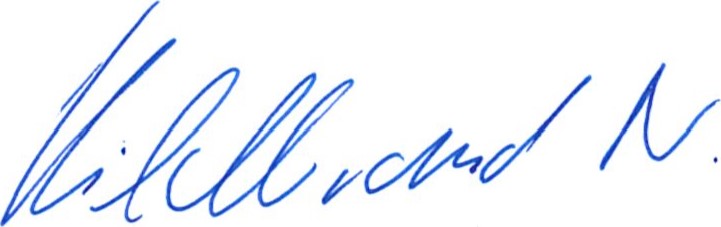 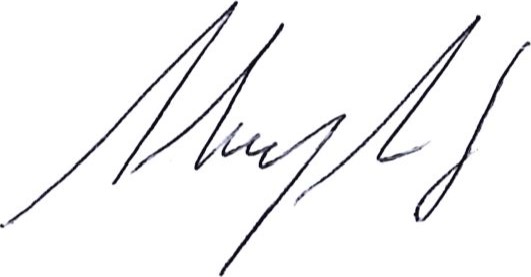 Die gewünschten Auskünfte konnten gegeben werden. Dem Kassier sei für seine Arbeit bestens gedankt. Wir beantragen der GV die Rechnung 2022/2023 zu genehmigen.Gampel, 08.03.2024Hildbrand Norbert	Schnyder GermanBudget 2023/2024EinnahmenMitgliederbeiträge	Fr.	10‘500.00Lonzamarkt Einnahmen	Fr.	500.00Kurtaxen Privat	Fr.	4‘000.00Beherbergungstaxen Privat	Fr.	1‘300.00Jahrespauschale	Fr.	11‘200.00Kurtaxen Geschäfte	Fr.	1‘000.00Beherbergungstaxen Geschäfte	Fr.	200.00Diverse Einnahmen	Fr.	4‘200.00Beitrag Gemeinde Gampel-Bratsch	Fr.	5‘000.00Gaben	Fr.	500.00	Fr.	38‘400.00Ausgaben	I.	Produkte und MarketingProduktmanagement/Marketing	Fr.	15'000.00Internetauftritt	Fr.	5'000.00Lonzamarkt	Fr.	700.00Familientag	Fr.	5'000.00	II.	Beiträge an DritteVS Tourismus Mitglied	Fr.	500.00VS Promotion	Fr.	500.00Valrando	Fr.	100.00Adot	Fr.	100.00OVT	Fr.	100.00STV	Fr.	300.00	 III.	Bauten Unterhalt etc.Reparaturen	Fr.	500.00	Versicherung	Fr.	500.00	IV.	Büro/ VerwaltungSekretariat	Fr.	5'000.00Löhne	Fr.	4'000.00Soziallasten	Fr.	1'000.00	Drucksachen, Porti etc.	Fr.	2'600.00Spesen Sitzungen	Fr.	2‘300.00Zinsen/ Spesen Bank	Fr.	300.00Abschreibungen	Fr.	6'500.00	Fr.	50'000.00Ausgabenüberschuss	Fr.	11‘600.00Gampel-Bratsch TourismusA.	Jahresbeiträge 2024	Einzelmitglieder	Fr.	25.00	Chaletbesitzer	Fr.	35.00	Geschäfte	Fr.	55.00	Gaststätten	Fr.	75.00B. 	Kurtaxen	Hotels und Restaurants	Fr.	1.20	Chalets	Fr.	1.00	Campingplätze und Massenlager	Fr.	0.90	Jahrespauschale	Fr.	25.00C. 	Beherbergungstaxen	Erwachsene	Fr.	0.50	Kinder	Fr.	0.25	Campingplätze und Massenlager	Fr.	0.25